	  		 РЕПУБЛИКА СРБИЈА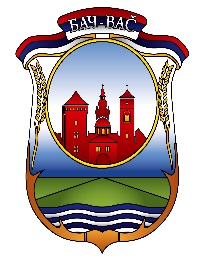 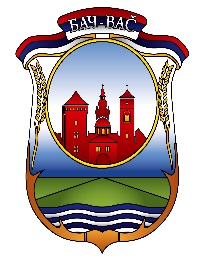  АУТОНОМНА ПОКРАЈИНА ВОЈВОДИНА			 ОПШТИНА БАЧ			 Одељење за финасије, буџет и локалне јавне приходе		  	 Број: 401-1-38/2016-IV Датум: 30.11.2016.РЕВИДИРАНО УПУТСТВО ЗА ПРИПРЕМУ ОДЛУКЕ О БУЏЕТУ ОПШТИНЕ БАЧ ЗА 2017. ГОДИНУ И ПРОЈЕКЦИЈА ЗА 2018. И 2019. ГОДИНУ	САДРЖАЈУвод и опште напомене 										2Основне економске претпоставке и смернице за припрему нацрта буџета општине Бач за 2017. годину 											3Опис планиране политике општине Бач 							4Процена прихода и примања и расхода и издатака буџета општине Бач за 2017. годину и пројекција за 2018. и 2019. годину 						6Обим средстава који може да садржи предлог финансијског плана буџетских корисника за 2017. годину са пројекцијама за 2018. и 2019. годину 				7Смернице за припрему средњорочних планова буџетских корисника 		          10Поступак и динамика припреме нацрта буџета општине Бач и предлога финансијских планова буџетских корисника 						          11Начин исказивања родне анализе буџета локалне власти 				          11Увод и опште напоменеНа основу члана 31. став 1. тачка 2., члана 36а. и члана 40. Закона о буџетском систему („Службени гласник РС“, бр. 54/2009, 73/2010, 101/2010, 101/2011, 93/2012, 62/2013, 63/2013, 108/2013, 142/2014, 68/2015-др. закон и 103/2015), достављамо Вам Ревидирано упутство за припрему одлуке о буџету општине Бач за 2017. годину.Због потребе поштовања буџетског календара, законом прописаних рокова и како би буџетски корисници имали више времена за планирање, припремљено је Упутство за припрему одлуке о буџету општине Бач за 2017. годину које је свим буџетским корисницима постало доступно објављивањем на сајту општине Бач дана 29.07.2016. године.Ревидирано упутство за припрему одлуке о буџету општине Бач за 2017. годину садржи смернице за припрему предлога финансијских планова корисника буџетских средстава у складу са смерницима из Упутства за припрему одлуке о буџету локалне власти за 2017. годину и пројекција за 2018. и 2019. годину објављеног дана 14.11.2016. године које смо у обавези да поштујемо.У складу са чланом 112. Закона о буџетском систему, почевши од доношења одлуке о буџету за 2015. годину, све локалне самоуправе и корисници буџетских средстава су у обавези да своје финансијске планове припремају у складу са програмском методологијом. Министарство финансија је у сарадњи са СКГО припремило униформну програмску структуру за ЈЛС која се примењује у изради одлуке о буџету ЈЛС за 2017. годину, која је ревидирана и садржи 17 програма уместо досадашњих 15 као и низ измена на нивоу програмских активности са сходно усклађеним шифрама.Имајући у виду смернице за припрему одлуке о буџету ЈЛС према којима ће организациона класификација да има доминантну улогу, указано је на неопходност поштовања одредаба члана 2. тачка 7. и 8. Закона о буџетском систему којима су дефинисани директни и индиректни корисници буџетских средстава. Дакле, као директни корисници буџетских средстава се могу исказивати само органи и службе локалне власти, а као индиректни корисници буџетских средстава се могу исказивати буџетски фондови, месне заједнице и установе основане од стране локалне власти док се као исти не могу исказивати јавна предузећа, фондови и дирекције основани од стране локалне власти. У складу са чланом 17. Закона о измена и допунама Закона о буџетском систему, ЈЛС су у обавези да до 01.12.2016. године ускладе одлуке о буџету за ту годину јер ће се у супротном сматрати да није доследно спроведена одредба члана 2. тачка 8. Закона о буџетском систему. Чланом 47. Закона о изменама и допунама Закона о буџетском систему је уређено да одредбе других закона којима се уређује коришћење и расподела сопствених прихода које остваре установе основане од стране локалне власти над којима оснивач, преко директних корисника буџетских средстава, врши законом утврђена права у погледу управљања и финансирања, престају да важе када се за то створе технички услови. Сходно томе, извршиће се анализа оправданости и основаности постојања рачуна сопствених прихода индиректних корисника буџетских средстава у случајевима када коришћење и расподела тих прихода није уређена посебним законима.Јавне приходе остварене по основу пружања услуга боравка деце у предшколским установама треба уплаћивати на прописани уплатни рачун јавних прихода: 840-742156843-87 и у складу са тим планирати на извору 01 – Приходи из буџета. Орган ЈЛС надлежан за послове финансија ће предшколској установи редовно достављати изводе за овај уплатни рачун јавних прихода.У складу са чланом 52. Закона о буџетском систему, корисник буџетских средстава који одређени расход и издатак извршава из средстава из буџета и других прихода, обавезан је да измирење тог расхода и издатка прво врши из прихода из других извора.У складу са чланом 16. став 1. Закона о изменама и допунама Закона о буџетском систему потребно је да орган надлежан за буџет ЈЛС донесе план за увођење родно одговорног буџетирања којим ће одредити кориснике буџетских средстава који ће у својим финансијским плановима дефинисати најмање један родно одговоран циљ и одговарајуће индикаторе који адекватно мере допринос циља унапређењу равноправности између жена и мушкараца, у окриву једног или више програма или програмских активности.У циљу економичног и ефикасног управљања јавним средствима, а полазећи од Извештаја о ревизији сврсисходности формирања комисија и других сталних и привремени радних тела у јавном сектору, неопходно је да се преиспита оправданост формираних комисија и других радних тела, као и потреба оснивања нових, осим оних предвиђених законом. Такође, приликом оснивања комисија и других тела потребно да се јасно дефинишу циљ и задатак, број чланова, рок извршења задатака, висина накнаде, резултат рада комисије, начин извештавања о раду, начин контроле њиховог рада, као и да се успостави јединствена и свеобухватна евиденција о комисијама и другима раднима телима.Основне економске претпоставке и смернице за припрему нацрта буџета општине Бач за 2017. ГодинуПривредна кретања у 2016. години карактеришу позитивни трендови. Према подацима РЗС, БДП је у првом кварталу 2016. године повећан за 3,8%, док је у другом кварталу већи за 2,0%. Током трећег квартала, настављена су позитивна привредна кретања и забележен је међугодишњи раст БДП од 2,5%. Током четвртог квартала се очекује слична структура раста као и у претходном делу године. Позитиван допринос привредном расту на страни понуде дају сви производни сектори, док су на страни тражње доминантни инвестиције и извоз.Раст привредне активности праћен је позитивним кретањима на тржишту рада која се огледају у расту продуктивности рада, стопе запослености и просечне зараде. Просечна нето зарада у периоду јануар-септембар 2016. године реално је повећана за 2,8% м.г. Према Анкети о радној снази стопа незапослености у другом кварталу 2016. године је смањена на међугодишњем нивоу за 2,1% и износила је 15,2%.Инфлација се од почетка године налази на ниском и стабилном нивоу. Почетак 2016. године карактеришу ниски инфлаторни притисци, како по основу већине домаћих фактора тако и по основу ниских трошковних притисака из међународног окружења. Тако је међугодишња инфлација смањена за 2,4% у јануару на 0,6% у септембру и креће се и дање испод границе дозвољног одступања од циља (4%±1,5%). Народна банка Србије ће, у сарадњи са Владом Републике Србије, снизити циљану стопу инфлације почевши од 2017. године са 4%±1,5% на 3%±1,5% као резултат већ успостављене макроекономске стабилности и побољшаних економских изгледа за наредни период.Платнобиланса позиција земље је значајно побољшана. Због знатног бржег раста извоза од увоза робе и услуга, дефицит текућег рачуна у периоду јануар-август 2016. године је смањен за петину и износио је 753,6 милиона еура.Након вишегодишњих неуспешних покушаја да се отклони структурни дефицит, од 2015. године имплементиран је програм консолидације који подразумева трајно отклањање фискалних неравнотежа. Дефицит опште државе смањен је са 6,6% БДП у 2014. години на 3,7% БДП на крају 2015. године. Дефицит опште државе у 2015. години је износио 149,1 милијарди динара што је далеко мање од 232 милијарде динара колико је планирано буџетом за ту годину и од 258,1 милијарду динара колико је износио у 2014. години.У наредном средњорочном периоду циљеви фискалне политике су усмерени на даље смањење фискалног дефицита и јавног дуга. Средњорочни фискални оквир предвиђа смањење дефицита опште државе на 1,0% БДП до 2019. године. Предвиђено је да се дуг у 2019. години спусти испод 70% БДП.Пројекције фискалних агрегата у периоду од 2017. до 2019. године заснивају се на пројекцијама макроекономских показатеља за наведени пеирод, планираној пореској политици која подразумева даље усаглашавање са законима и директивама ЕУ и одговарајућим мерама на приходној и расходној стани, укључујући и реформе великих јавних предузећа.Снажнији раст привредне активности утицаће на опоравак приходне стране буџета. Више стопа раста БДП у периоду од 2017. до 2019. године допринеће динамичнијем расту пореских прихода у односу на претходни период. Опоравак на тржишту рада као и раст расположивог дохотка становништва и приватне потрошње уз наставак борбе против сиве економије и пореске евазије биће фактори који ће определити снажнији раст прихода.Ниво јавног дуга ће почети да се смањује већ 2017. године. Смањење дуга је уско везано за снижавање дефицита као главног фактора задуживања, тако да динамика спуштања дефицита опредељује и промену кретања дуга.Taбела 1. – Основне макроекономске претпоставке за период од 2016.-2019. годинеИзвор: Министарство финансија - Упутство за припрему одлуке о буџету локалне власти за 2017. годину са пројекцијама за 2018. и 2019. годинуОпис планиране политике општине БачУ периоду од 2017. до 2019. године општина Бач ће обављати изворне, поверене и пренесене надлежности у складу са Уставом Републике Србије и Законом о локалној самоуправи, као и другим законским и подзаконским актима којима се регулишу надлежности локалних самоуправа у Србији.Приоритети у 2017. години су:Развој привреде и економије – Уважавајући реалност оснивања малих и средњих предузећа као носиоца развоја у будућности и смањења незапослености, неопходно је подстаћи развој производних предузећа и привлачење домаћих и страних инвеститора. Због тога треба унапредити рад локалне администрације у складу са потребама будућих инвеститора као и завршити комплетно опремање индустријске зоне неопходном инфраструктуром. Упоредо са тим вршиће се и активирање и уређивање постојећих радних објеката за „браунфилд“ инвестиције.Буџет и финансије – Сагледаће се комплетно стање нефинансијске имовине општине Бач како би се створила јасна и прецизна слика о јавној својини и ажурирала евиденција исте. Успоставиће се адекватан систем финансијског управља и контроле трошења новчаних средстава у складу са Законом о буџетском систему те ће се извршити сагледавање свих могућности уштеда по свим нивоима како на нивоу општине тако и у оквиру јавних предузећа и установа. Акценат ће бити стављен на још бољу наплату потраживања како на нивоу општине тако и у оквиру јавних предузећа и установа са циљем повећања прихода односно ликвидности. Неопходно је на адекватан начин успоставити и организовати интерну ревизију. Развој пољопривреде и села – Општина Бач због својих природних карактеристика земљишта и климе има велики потенцијал у пољопривредном сектору који није у потпуности искоришћен. Први предуслов за то јесте побољшање инфраструктуре у селима у средњорочном периоду (поправак путне мреже, побољшање комуникационих мрежа, унапређење квалитета јавне расвете, повећање доступности и квалитета пијаће воде, развој канализационе мреже, унапређење школских објеката и здравствених амбуланти). Такође је неопходна и припрема избалансираног плана улагања у свим насељима општине Бач чиме би се недвосмислено подржало очување села и живота младих који у њима живе. Будућност којој је неопходно тежити у области пољопривреде јесте развој пољопривредних газдинстава у погледу осавремењивања производње и фокусирања на захтеве тржишта. Посебна пажња ће бити усмерена ка едукацији пољопривредника кроз што је могуће више различитих начина пласирања информација: стручне екскурзије, предавања, издавање публикација, организовање демонстрационих дана и друго.Развој и унапређење инфраструктуре – Наставиће се са унапређивањем стања водоводне и канализационе мреже у свим насељима општине Бач, а такође ће се обезбедити и средства за поправак путне мреже. Радиће се на осавремењивању и побољшању квалитета јавне расвете и увођењу видео надзора на важним деловима насеља. Вршиће се уређивање паркова као и уређивање малих и великих спортских терена. Неопходно је извршити изградњу и нових игралишта за децу. Посебан циљ јесте повећање енергетске ефикасности ради остваривања уштеда у потрошњи како топлотне тако и електричне енергије код свих потрошача.Здравствена заштита – С обзиром да је право на здравље и здравствену заштиту једно од основних људских права, неопходно је усвојити Локални план развоја здравствене заштите који би био у складу са републичким прописима који регулишу ову материју чиме би се дефинисали основни циљеви и правци развоја здравствене заштите на локалном нивоу. Обратиће се пажња на ревитализацију сеоских амбуланти као и на пружање превентивне здравствене заштите.Социјална заштита – У веома тешкој економској и социјалној ситуацији општине Бач, посебно ће се водити рачуна о најугроженијим социјалним категоријама као што су особе са инвалидитетом, социјално угрожене породице, деца, пензионери и Роми. Полазна основа за вођење одговорне социјалне политике општине Бач је пре свега усклађивање са Законом о социјалној заштити кроз Одлуку о правима из области социјалне заштите и социјалне сигурности грађана која се финансирају из буџета општине Бач. У сагледавању и подизању на виши ниво социјалне заштите на подручју општине биће посебно обезбеђена средства за рад удружења грађана социо-хуманитарног карактера.Образовање, култура, информисање и верска питања – Општина ће финансирати законом прописане обавезе у вези функционисања предшколског васпитања, основног и средњег образовања као и обавезе из колективних уговора, али и обнову школских зграда и набавку наставних средстава. У области културе ће се наставити са планирањем и реализацијом културних манифестација, а нарочито оних манифестација које имају дугу традицију и афирмативне резултате у својој културној мисији. Подстицаће се развој културног и уметничког стваралаштва као и предузимање мере на обезбеђивању заштите културних добара од значаја са општину Бач. У области информисања и верских заједница, општина Бач ће као и до сад поштовати законске одредбе о њиховом финансирању.Заштита животне средине – општина Бач ће донети Програм заштите животне средине за 2017. годину којим ће да успостави мере заштите и очувања воде, ваздуха, земљишта, јавних зелених површина, хуманог решавања проблема паса луталица као и мере решавања проблема буке, отпада, хемијског загађења земљишта те мере едукације и подизања еколошке свести наших суграђана и исти реализовати са максималном ефикасношћу.Спорт и омладина – Приоритет ће бити масовност бављења спортом свих узраста, а посебно деце и младих. Тежиће се укључивању што већег броја ученика у програме школског спорта. Као и до сад финансираће се и рад спортских организација на територији општине Бач у складу са законским одредбама. Посебно ће се обрати пажња на адекватно опремање спортско-рекреативног центра неопходним спортским справама и реквизитима. У наредном периоду ће се водити рачуна и о изградњи, обележавању и одржавању стази за шетњу, јавних вежбалишта на отвореном и скејт/ролер паркова. Ради што бољег приступа унапређењу квалитета живота омладине и решавања проблема младих на територији општине Бач, неопходно је успоставити и организовати Канцеларију за младе. Реформа Општинске управе – Брза, флексибилна и ефикасна Општинска управа један је основних предуслова привредног и друштвеног развоја општине Бач. Управо ефикасност Општинске управе је основни принцип којим ћемо се руководити у будућности. Од рада Општинске управе, јавних предузећа и јавних установа зависи функционисање читаве општине и тај рад мора бити на највишем нивоу.Процене прихода и примања и расхода и издатака буџета општине Бач за буџетску и наредне две фискалне годинеУ наредној табели приказана је процена прихода и примања за 2017. годину са пројекцијама за 2018. и 2019. годину. Табела 2. – Пројекција обима и структуре буџетских прихода и примања у периоду од 2017.-2019. годинеОбим средстава који може да садржи предлог финансијског плана буџетских корисника за 2017. годину са пројекцијама за 2018. и 2019. годинуПредлози финансијских планова буџетских корисника за 2017. годину попуњавају се на основу достављеног обима средстава – лимита од стране Одељења за финансије, буџет и локалне јавне приходе. Од буџетских корисника се очекује да одговорно и у складу са својим надлежностима, а применом принципа рационализације расхода распореде предложени обим средстава по програмима, програмским активностима и пројектима. Укупан предлог не сме да прелази укупан предложени обим средстава додељен буџетском кориснику.Планирање, извршавање и контрола финансијског плана буџетског корисника вршиће се на шестом нивоу економске класификације. Предложени износи средстава се исказују у апсолутним износима с тим што се препоручује заокруживање износа на хиљаде (могуће и стотине) динара.Сви буџетски корисници планирање врше у складу са Правилником о стандардном класификационом оквиру и контном плану за буџетски систем („Службени гласник РС“, бр. 16/2016 и 49/2016). Приликом преноса средстава од директних корисника ка индикретним корисницима буџета општине, директни буџетски корисник ће користити осмоцифрену економску класификацију и то тако што ће на групу конта 49 – Административни трансфери из буџета додати шестоцифрени конто из финансијског плана индиректног буџетског корисника. Индиректни корисници буџета општине воде пословне књиге и извршење расхода врше у складу са својим финансијским планом.Извршавање финансијског плана за основне и средње школе као и за Центар за социјални рад који су индиректни корисници буџета Републике Србије се врши на економској класификацији 463 – Трансфери осталим нивоима власти док се за Дом здравља врши на економској класификацији 464 – Дотације организацијама за обавезно социјално осигурање. Међутим, неохподно је да наведене установе финансијске планове прикажу и према врстама расхода у оквиру група конта 42, 48 и 51.Локална власт у 2017. години може планирати укупна средства потребна за исплату плата запослених које се финансирају из буџета локалне власти тако да масу средстава за исплату плата планирају на нивоу исплаћених плата у 2016. години, а највише до дозвољеног нивоа за исплату у складу са чланом 35. Закона о буџету Републике Србије за 2016. годину („Службени гласник РС“, бр. 103/2015).У оквиру тако планиране масе средстава за исплату плата запослених могу се увећати плате запослених у:-установама социјалне заштите за 5%;-предшколским установама за 6% и-установама културе за 5%.Планирање масе средстава за плате вршити по основу постојећих прописа (Закон о платама у државним органима и јавним службама, Закон о привременом уређивању основица за обрачун и исплату плата односно зарада и других сталних примања код корисника јавних средстава, Уредба о коефицијентима за обрачун и исплату плата именованих и постављених лица односно запослених у државним органима и Закључци Владе РС) и на основу постојећег броја извршилаца. Уколико се утврди да постоје неправилности у примени прописа којим се утврђују коефицијенти запослених односно да су утврђени коефицијенти запосленима без правног основа, Одељење за финансије, буџет и локалне јавне приходе ће извршити обуставу административног трансфера за плате индиректним корисницима буџета до момента отклањања неправилности. У складу са чланом 5. став 1. Закона о привременом уређивању основица за обрачун и исплату плата код корисника јавних средстава („Службени гласник РС“, бр. 116/2014) основица за обрачун и исплату плата код корисника јавних средстава, утврђена законом, другим прописом или другим општим или појединачним актом, умањује се за 10%. Неопходно је да се наведе број запослених код којих се приликом обрачуна и исплате плате није могло извршити наведено умањење као и износ средстава који није могао бити умањен.У оквиру осталих расхода са групе конта 41 не могу се планирати исплате награда и бонуса предвиђених посебним и појединачним колективним уговорима осим јубиларних награда за запослене који ће то право стећи у 2017. години.Ради ефикаснијег планирања масе средстава за плате неопходно је да сви директни и индиректни буџетски корисници чије се плате финансирају из буџета општине Бач попуне табеле дате у прилогу број 1. – Преглед броја запослених и средства за плате и исти доставе локалном органу надлежном за финансије.У оквиру групе конта која се односе на куповину роба и услуга (група конта 42), потребно је реално планирати средства за ове намене у 2017. години, а нарочито за извршавање расхода на име сталних трошкова. Поред тога, средства на економској класификацији 423 – Услуге по уговору треба планирати у складу са Законом о привременом уређивању основица за обрачун и исплату плата, односно зарада и других сталних примања код корисника јавних средстава, којим је уређено смањење других сталних примања. Препорука је да буџетских корисници у буџетској процедури преиспитају и потребу смањења других накнада за рад које нису обухваћене Законом (уговори о делу, привремени-повремени послови и др.), а све у циљу великих потреба фискалног прилагођавања. У вези са тим, обавеза је да сви корисници буџета попуне табеле у прилогу број 3. – Комисије и уговори и исти доставе локалном органу надлежном за финансије.Набавке административне опреме и осталих основних средстава за редован рад потребно је планирати уз максималне уштеде тако да се врше набавке само неопходних средстава за рад.Капитални пројекти су пројекти изградње и капиталног одржавања зграда и грађевинских објеката и инфраструктуре од интереса за Републику Србију, односно локалну власт укључујући услуге пројектног планирања које су саставни део пројекта, обезбеђивање земљишта за изградњу, као и пројекти који подразумевају улагање у опрему, машине и другу нефинансијску имовину, а у функцији су јавног интереса.Ради ефикаснијег планирања издатака капиталних пројеката корисници буџетских средстава дужни су да локалном органу надлежном за финансије доставе попуњене табеле дате у прилогу број 2. – Преглед капиталних пројеката где су у обавези да искажу издатке за:1) издатке за израду пројектно-техничке документације на конту 5114 (осим уколико је иста већ израђена);2) издатке за екпропријацију земљишта на конту 5411;3) издатке за извођење радова на изградњи, односно извођење радова на капиталном одржавању на контима 5112 и 5113;4) издатке за ангажовање стручног надзора на конту 5114 (осим уколико исти нису планирани од стране инвеститора или на неки други начин).У циљу унапређења планирања капиталних пројеката веома је значајна благовремена припрема пројеката која подразумева да пројекат пролази кроз фазе предлагања пројектне идеје, прединвестиционе фазе, фазе укључивања у буџет и инвестиционе фазе. За финансирање прединвестиционе фазе пројектног циклуса (израду претходне студије изводљивости односно претходне студије оправданости са генералним пројектом, као и студије изводљивости односно студије оправданости са идејним пројектом), директни корисници буџетских средстава планирају средства за израду инвестиционе документације за капиталне пројекте из своје надлежности у оквиру одређене програмске активности, односно у оквиру одређене позиције у финансијском плану у максималном износу 5% од укупно планираних средстава за капиталне инвестиције (у циљу припреме нових капиталних пројеката).У оквиру субвенција неопходно је преиспитати све програме по основу којих се додељују субвенције с обзиром на то да даље мере фискалне консолидације подразумевају рационално коришћење средстава субвенција. Приликом планирања средстава за субвенције и њихових намена посебно треба имати у виду све прописе који се тичу контроле државне помоћи.Средства за финансирање рада политичких странака, савета националних мањина, културно-уметничких организација, социо-хуманитарних организација, спортских организација, медијских кућа од локалног и регионалног значаја и верских заједница ће се планирати у оквиру финансијског плана директног буџетског корисника Општинске управе која ће се додељивати искључиво по спроводеним јавним конкурсима за доделу средстава.У предстојећој табели дат је трогодишњи обим средстава који може да садржи предлог финансијског плана за буџетску годину са пројекцијама за наредне две фискалне године:Табела 3. – Лимити укупних расхода и издатака по корисницима буџетских средстава за период од 2017.-2019. годинеСмернице за припрему средњорочних планова буџетских корисникаОснов за израду средњорочних планова буџетских корисника јесу стратешка документа која доносе исти. Конкретно, општина Бач је усвојила Стратегију развоја општине Бач за период од 2014.-2020. године и исту објавила на интернет сајту те је потребно средњорочне планове (период од 3-5 година) ускладити са основим смерницама овог документа.Код средњорочног планирања се акценат ставља на вишегодишње планирање капиталних пројеката где је и сам Закон о буџетском систему наметнуо обавезу буџетских корисницима да капиталне издатке исказују за три године у општем делу одлуке о буџету локалне власти без обзира да ли се капитални пројекти уговорају фазно по годинама или корисник преузима обавезе по уговору који захтева плаћање у више година.Потребно је вршити стручну анализу сваког капиталног пројекта у смислу могућности њихове реализације као и са аспекта економске исплативости односно могућности финансирања те након извршених анализа утврдити приоритете. Предност у планирању нових капиталних пројеката треба дати оним пројектима који имају припремљену документацију (пројектно-техничка документација, грађевинске дозволе, документација неопходна за спровођење поступка јавне набавке и друго). Такође, уколико се утврди да реализација појединих пројеката није оправдана или није могућа, корисници буџетских средстава могу одустати од реализације тих пројеката.У средњорочним плановима се обухватају и текући расходи буџетских корисника (расходи за групе економских класификација класе 4). Том приликом је потребно прикупити што више информација из свих расположивих извора, како би се утврдили фактори који ће недвосмислено утицати на расходе за редовно пословање. Конкретније, треба утрдити тежње органа управљања које ће директно утицати на кретање појединих врста расхода (попут планова о већем улагању у текуће одржавање објеката или опреме, планова о могућим уштедама у трошењу електричне енергије или ресурса за грејање објеката, планова о ангажовању нових испоручилаца услуга и слично томе). Потом, неопходно је бити у току са изменама прописа који се примењују у раду, а чије измене могу исто тако утицати на кретање расхода за редовно пословање (да би се предупредило реаговање по налогу инспекција државних органа, благовремено обезбедила средстава за плаћање по основу увођења нових законских обавеза и слично томе). И на крају, у неком делу код средњорочног планирања могу да послуже и информације до којих се долази испитивањем тржишта (првенствено о висини и кретања промена цена за поједине робе и услуге). Поступак и динамика припреме буџета општине Бач и предлога финансијских планова буџетских корисникаУ складу са одредбама Закона о буџетском систему, по доношењу Фискалне стратегије и Упутства за израду одлуке о буџету локалне власти од стране Министарства финансија, јединице локалне самоуправе доносе Упутство за израду одлуке о буџету за своје буџетске кориснике. Предлог за израду финансијског плана за 2017. годину састоји се од:Прилог 1 – Преглед броја запослених и средства за плате,Прилог 2 – Преглед капиталних пројеката,Прилог 3 – Комисије и уговори,Обрасци за програмско буџетирање (програми и програмске активности/пројекти),Финансијски план и Образложење финансијског плана.Предлог финансијског плана за буџетску и наредне две фискалне године треба доставити на прописаним обрасцима који су доступни на сајту општине Бач (www.bac.rs). Предлог се доставља у писаном облику, потписан од стране овлашћеног лица буџетског корисника и оверен печатом. Образложење финансијског плана мора бити детаљно написано за сваку ставку која се планира (извор финансирања, правни основ финансирања при чему је довољно само навести пропис и члан на који се буџетски корисник позива, потребне количине појединих роба или услуга неопходних за функционисање исказаних у адекватним физичким јединицама мере као и цене по јединици, рок трајања уговора уколико се расходи планирају у складу са уговорима закљученим у 2016. години и све остале информације од значаја). Предлози финансијских планова буџетских корисника морају бити достављени Одељењу за финансије, буџет и локалне јавне приходе најкасније до 7. децембра 2016. године.Након што у датом року прикупи сва потребна документа и информације, Одељење за финансије, буџет и локалне јавне приходе отпочиње процедуру разматрања предлога и захтева корисника буџетских средстава. Оно се врши на основу њихове усаглашености са циљевима локалне политике утврђене Упутством, предложеним обимом њихових примања и издатака као и анализом других података и објашњења који се налазе у предлогу финансијских планова.Извршни орган локалне власти ће утврдити предлог одлуке о буџету и проследити га локалној скупштини до 15. децембра 2016. године.Скупштина општине Бач ће усвојити одлуку о буџету најкасније до 20. децембра 2016. године и исту ће локални орган управе надлежан за финансије доставити Министарству финансију у року од 5 дана.   Начин исказивања родне анализе буџета локалне властиУ оквиру спровођења реформе јавних финансија започет је процес унапређења програмског модела буџета кроз увођење принципа родног одговорног буџетирања у буџетски процес. До 2020. године предвиђено је да се заокружи процес постепеног увођења родног одговорног буџетирања за све буџетске кориснике на свим нивоима власти, сходно члану 16. став 1. Закона о измена и допунама Закона о буџетском систему („Службени гласник РС“, бр. 103/2015), путем плана његовог постепеног увођења који доноси Покрајински секретаријат за финансије односно орган надлежан за буџет јединице локалне самоуправе. Имајући у виду наведену законску одредбу потребно је да надлежни орган локалне власти на годишњем нивоу донесе план за увођење родно одговорног буџетирања којим ће одредити кориснике буџетских средстава који ће у својим финансијским плановима дефинисати најмање 1 родно одговоран циљ и одговарајуће индикаторе који адекватно мере допринос циља унапређењу равноправности између жена и мушкараца, у оквиру једног или више програма или програмских активности.										Руководилац одељења										___________________										        Бојан ЋеранТрг др Зорана Ђинђића 2Телефон: (021) 770 075Веб страница : http://www.bac.rs/21420 БачФакс: (021) 770 330И-мејл адреса: info@bac.rsИсказано у процентима осим ако није другачије назначено2016201720182019Стопа реалног раста БДП2,73,03,53,5БДП у текућим тржишним ценама (у млрд РСД)4203439746784987Извори раста: процентне промене у сталним ценамаИзвори раста: процентне промене у сталним ценамаИзвори раста: процентне промене у сталним ценамаИзвори раста: процентне промене у сталним ценамаИзвори раста: процентне промене у сталним ценамаЛична потрошња0,61,42,22,9Државна потрошња3,91,62,62,3Инвестиције у фиксни капитал6,45,75,74,9Извоз роба и услуга9,27,77,77,6Увоз роба и услуга6,25,35,86,3Допринос расту БДПДопринос расту БДПДопринос расту БДПДопринос расту БДПДопринос расту БДПДомаћа тражња2,02,53,23,5Инвестициона потрошња0,81,21,21,0Лична потрошња0,51,01,62,1Државна потрошња0,70,30,50,4Спољно-трговински биланс роба и услуга0,60,50,30,0Кретање ценаКретање ценаКретање ценаКретање ценаКретање ценаПотрошачке цене (годишњи просек)1,12,43,03,0Потрошачке цене (крај периода)1,52,83,03,0Дефлатор БДП1,31,62,83,0Кретања у спољном сектору (%БДП)Кретања у спољном сектору (%БДП)Кретања у спољном сектору (%БДП)Кретања у спољном сектору (%БДП)Кретања у спољном сектору (%БДП)Спољно-трговински биланс роба и услуга-10,6-10,7-10,3-9,9Салдо текућег рачуна-4,2-3,9-3,9-3,9Директне инвестиције - нето5,24,84,34,2Јавне финансијеДефицит опште државе (%БДП)2,11,71,31,0Класа/   Категорија/ ГрупаКонтоВРСТЕ ПРИХОДА И ПРИМАЊАПлан за 2016. годинуПројекција за 2017. годинуПројекција за 2018. годинуПројекција за 2019. годину12345673/32/321321311Нераспоређен вишак прихода и примања из претходне године  140.405.000,00        159.000.000,00        106.000.000,00          53.000.000,00      700000ТЕКУЋИ ПРИХОДИ   459.610.300,00        463.805.000,00        415.890.000,00        417.980.000,00      710000ПОРЕЗИ  172.300.000,00        182.210.000,00        178.770.000,00        181.270.000,00      711000ПОРЕЗ НА ДОХОДАК, ДОБИТ И КАПИТАЛНЕ ДОБИТКЕ  105.790.000,00        102.400.000,00        104.330.000,00        106.300.000,00      713000ПОРЕЗ НА ИМОВИНУ    52.100.000,00          65.400.000,00          61.900.000,00          62.300.000,00      714000ПОРЕЗ НА ДОБРА И УСЛУГЕ      8.310.000,00            8.860.000,00            7.990.000,00            8.120.000,00      716000ДРУГИ ПОРЕЗИ      6.100.000,00            5.550.000,00            4.550.000,00            4.550.000,00      730000ДОНАЦИЈЕ, ПОМОЋИ И ТРАНСФЕРИ  156.095.300,00        170.900.000,00        123.400.000,00        123.400.000,00      731000ДОНАЦИЈЕ ОД ИНОСТРАНИХ ДРЖАВА      3.260.000,00                                 -                                   -                                   -        732000ДОНАЦИЈЕ И ПОМОЋИ ОД МЕЂУНАРОДНИХ ОРГАНИЗАЦИЈА      2.457.000,00          39.500.000,00                                 -                                   -        733000ТРАНСФЕРИ ОД ДРУГИХ НИВОА ВЛАСТИ  150.378.300,00        131.400.000,00        123.400.000,00        123.400.000,00      740000ДРУГИ ПРИХОДИ  110.935.000,00        110.695.000,00        113.720.000,00        113.310.000,00      741000ПРИХОДИ ОД ИМОВИНЕ    96.030.000,00          92.305.000,00          96.140.000,00          95.540.000,00      742000ПРИХОДИ ОД ПРОДАЈЕ ДОБАРА И УСЛУГА      2.060.000,00            6.465.000,00            6.655.000,00            6.845.000,00      743000НОВЧАНЕ КАЗНЕ И ОДУЗЕТА ИМОВИНСКА КОРИСТ      2.535.000,00            2.425.000,00            2.425.000,00            2.425.000,00      744000ДОБРОВОЉНИ ТРАНСФЕРИ ОД ФИЗИЧКИХ И ПРАВИХ ЛИЦА          310.000,00                                 -                                   -                                   -        745000МЕШОВИТИ И НЕОДРЕЂЕНИ ПРИХОДИ    10.000.000,00            9.500.000,00            8.500.000,00            8.500.000,00      770000МЕМОРАНДУМСКЕ СТАВКЕ ЗА РЕФУНДАЦИЈУ РАСХОДА    20.280.000,00                                 -                                   -                                   -        772000МЕМОРАНДУМСКЕ СТАВКЕ ЗА РЕФУНДАЦИЈУ РАСХОДА ПРЕТХОДНЕ ГОДИНЕ    20.280.000,00                                 -                                   -                                   -        800000ПРИМАЊА ОД ПРОДАЈЕ НЕФИНАНСИЈСКЕ ИМОВИНЕ          430.000,00                                 -                                   -                                   -        810000ПРИМАЊА ОД ПРОДАЈЕ ОСНОВНИХ СРЕДСТАВА          430.000,00                                 -                                   -                                   -        7+8+9ТЕКУЋИ ПРИХОДИ И ПРИМАЊА ОД ЗАДУЖИВАЊА И ПРОДАЈЕ ФИНАНСИЈСКЕ ИМОВИНЕ  460.040.300,00        463.805.000,00        415.890.000,00        417.980.000,00      ПРИХОДИ И ПРИМАЊА ИНДИРЕКТНИХ БУЏЕТСКИХ КОРИСНИКА ИЗ ОСТАЛИХ ИЗВОРА    16.192.300,00            5.280.000,00            5.385.000,00            5.495.000,00      3+7+8+9УКУПНО ПРЕНЕТА СРЕДСТВА, ТЕКУЋИ ПРИХОДИ И ПРИМАЊА  616.637.600,00        628.085.000,00        527.275.000,00        476.475.000,00      КОРИСНИК ЈАВНИХ СРЕДСТАВАПлан за 2016. годинуПројекција за 2017. годинуПројекција за 2018. годинуПројекција за 2019. годину12345СКУПШТИНА ОПШТИНЕ6.592.400,007.500.000,007.500.000,007.500.000,00ОПШТИНСКО ВЕЋЕ И ПРЕДСЕДНИК ОПШТИНЕ10.323.000,0010.000.000,0010.000.000,0010.000.000,00ОПШТИНСКО ЈАВНО ПРАВОБРАНИЛАШТВО5.561.900,004.000.000,004.000.000,004.000.000,00ОПШТИНСКА УПРАВА 425.335.300,00471.285.000,00370.475.000,00319.675.000,00МЕСНА ЗАЈЕДНИЦА БАЧ1.773.900,002.500.000,002.500.000,002.500.000,00МЕСНА ЗАЈЕДНИЦА БАЧКО НОВО СЕЛО2.300.300,003.500.000,003.500.000,003.500.000,00МЕСНА ЗАЈЕДНИЦА БОЂАНИ1.871.800,002.000.000,002.000.000,002.000.000,00МЕСНА ЗАЈЕДНИЦА ВАЈСКА1.656.300,002.500.000,002.500.000,002.500.000,00МЕСНА ЗАЈЕДНИЦА ПЛАВНА2.370.300,005.300.000,005.300.000,005.300.000,00МЕСНА ЗАЈЕДНИЦА СЕЛЕНЧА2.568.600,002.500.000,002.500.000,002.500.000,00ТУРИСТИЧКА ОРГАНИЗАЦИЈА ОПШТИНЕ БАЧ6.260.600,006.500.000,006.500.000,006.500.000,00НАРОДНА БИБЛИОТЕКА "ВУК КАРАЏИЋ"10.508.300,0010.000.000,0010.000.000,0010.000.000,00УСТАНОВА ЗА СПОРТ И РЕКРЕАЦИЈУ "БАЧКА ТВРЂАВА"5.880.000,009.500.000,009.500.000,009.500.000,00ПРЕДШКОЛСКА УСТАНОВА "КОЛИБРИ"44.925.800,0046.500.000,0046.500.000,0046.500.000,00ОСНОВНА ШКОЛА "ВУК КАРАЏИЋ"12.328.000,0011.500.000,0011.500.000,0011.500.000,00ОСНОВНА ШКОЛА "АЛЕКСА ШАНТИЋ"10.374.000,009.500.000,009.500.000,009.500.000,00ОСНОВНА ШКОЛА "ЈАН КОЛАР"4.265.000,004.500.000,004.500.000,004.500.000,00ОСНОВНА ШКОЛА "ИВО ЛОЛА РИБАР"4.082.000,004.500.000,004.500.000,004.500.000,00ОСНОВНА ШКОЛА "МОША ПИЈАДЕ"3.407.000,004.000.000,004.000.000,004.000.000,00СРЕДЊА ПОЉОПРИВРЕДНА ШКОЛА2.245.000,002.000.000,002.000.000,002.000.000,00ЦЕНТАР ЗА СОЦИЈАЛНИ РАД5.531.500,006.000.000,006.000.000,006.000.000,00ДОМ ЗДРАВЉА2.000.000,002.500.000,002.500.000,002.500.000,00УКУПНО572.161.000,00628.085.000,00527.275.000,00476.475.000,00